Mayor Gord Curran called the meeting to order at 7:30 p.m.95-18-20Moved by Councilor C Jules;
Seconded by Councilor T Sallis;BE IT RESOLVED that Village Council adopted the Agenda for November 9, 2020, as presented. ~carried~96-18-20Moved by Councilor T Sallis;
Seconded by Councilor C Jules; BE IT RESOLVED that Village Council approved the minutes of October 26, 2020, as presented.~carried~97-18-20Moved by Councilor C Jules;
Seconded by Councilor T Sallis;BE IT RESOLVED that Village Council will sign the updated 2020 Declaration in Support of the Yukon Strategy.~carried~98-18-20Moved by Councilor C Jules;
Seconded by Councilor J Kremer;BE IT RESOLVED that Village Council approved the October 2020 Accounts Payables in the amount of $357,398.39, as presented.~carried~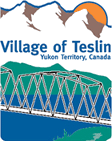 Village of TeslinNovember 9, 2020Regular Council MeetingMinutesMeeting # 18-20Members Present:Mayor Gord CurranCouncilor Clara Jules Councilor Denise JohnstonCouncilor Trevor SallisCouncilor Juanita KremerMembers Absent:NonePublic Present:Cpl. Jeff Myke1.Adoption of Agenda1.1.Adoption of the Agenda for November 9, 2020.2.Adoption of Minutes2.1.Adoption of the Minutes for October 26, 2020 Minutes Enclosed.3.Hearing of Delegations and Individuals3.1.October 2020 RCMP ReportCpl Jeff Myke verbally presented the October RCMP Report.4.Reports and Recommendations of Boards Established by Council5.Reports from Village Administration, Standing or Special Committees of Council5.1.CAO Report October 2020Information5.2.Recreation Report October 2020Information6.Receipt of Notice of Motion to be considered at a Subsequent Meeting of Council7.Consideration of Items of Correspondence7.1.Yukon Strategy on Missing and Murdered Indigenous Women, Girls, and Two-spirit people.7.2.Government of Yukon News Release-Increase Support for Yukon Seniors and Elders. Information8.Consideration of Items of Accounts Payable by Village8.1.October 2020 Accounts Payable 9.Introduction and Consideration of By-laws10.New and Unfinished Business10.1.AYC UpdateMayor Curran updated Council on AYC issues and activities.10.2.Projects UpdateCAO updated Council on the capital projects.10.3.COVID UpdateInformation11.Question Period12.Closed Session13.Scheduled meetings and other important dates for Council13.1.Scheduled Meetings14.AdjournmentMeeting adjourned at 8:30 p.m.AdjournmentMeeting adjourned at 8:30 p.m.Gord Curran, MayorGord Curran, MayorShelley Hassard, CAOShelley Hassard, CAO